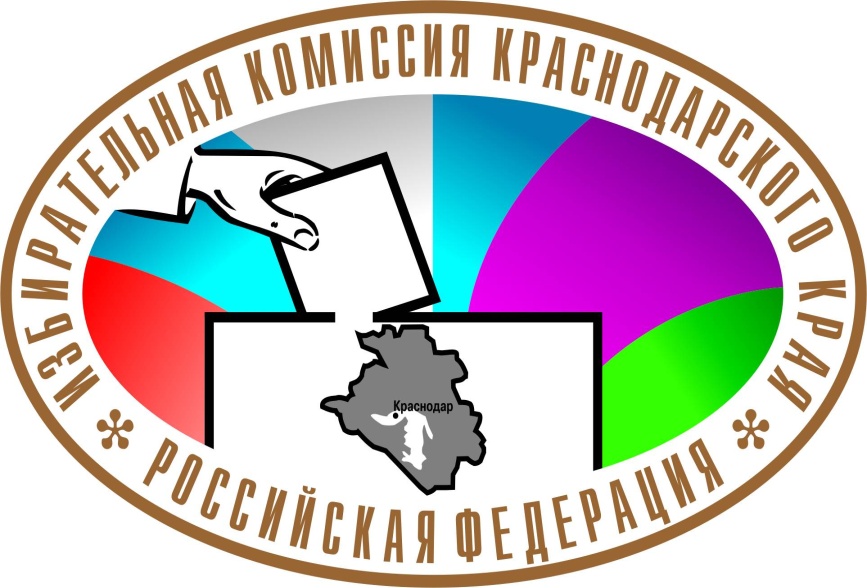 СЕМИНАР-СОВЕЩАНИЕв режиме видеоконференцсвязи с членами территориальных и участковых избирательных комиссий Краснодарского края   Программасеминара-совещания в режиме видеоконференцсвязи с членами территориальных и участковых избирательных комиссий Краснодарского краяг. Краснодар2016 годМесто проведения:г. Краснодар, ул. Гимназическая, 30, 2 этаж,зал заседаний избирательной комиссии Краснодарского краяДата проведения:19 апреля 2016 годаВремя проведения:1000 – 1200Открытие совещания. Особенности избирательной кампании по  выборам депутатов Государственной Думы Федерального Собрания Российской Федерации седьмого созыва. Новеллы избирательного законодательстваПредседатель избирательной комиссии Краснодарского краяЧерненко Алексей Дмитриевич(10.00 – 10.10)Основные параметры проведения выборов депутатов Государственной Думы Федерального Собрания Российской Федерации седьмого созыва Заместитель председателя избирательной комиссии Краснодарского краяМихеев Игорь Викторович(10.10 – 10.30)Организация работы избирательных комиссий с открепительными удостоверениями в ходе выборов депутатов Государственной Думы Федерального Собрания Российской Федерации седьмого созываСоветник избирательной комиссии Краснодарского края  Сафронова Анна Борисовна(10.30 – 10.50)Организация голосования в день голосования в ходе выборов депутатов Государственной Думы Федерального Собрания Российской Федерации седьмого созываЗаместитель начальника организационно-правового отдела избирательной комиссии Краснодарского края  Донцов Денис Степанович(10.50 – 11.10)Подсчет голосов, составление протоколов участковой избирательной комиссии об итогах голосования в ходе выборов депутатов Государственной Думы Федерального Собрания Российской Федерации седьмого созываСоветник избирательной комиссии Краснодарского края  Наумкина Эрмина ИльмаровнаСоветник избирательной комиссии Краснодарского края  Конев Александр НиколаевичСоветник избирательной комиссии Краснодарского края  Куприянов Юрий Викторович(11.10 – 11.40)Ответы на вопросы. Закрытие семинараПредседатель избирательной комиссии Краснодарского краяЧерненко Алексей Дмитриевич (11.40 – 12.00)